РЕШЕНИЕВосемнадцатой  сессиичетвертого  созыва«29» декабря 2020 г.                                с. Козуль                                 № 18-4«О передаче полномочий по осуществлениювнутреннего муниципального финансовогоконтроля администрации МО «Усть-Канский район»      На основании ст.269 Бюджетного кодекса Российской Федерации, пунктом 4 статьи 15 Федерального закона «Об общих принципах организации местного самоуправления в Российской Федерации»  от 6 октября 2003 года №131-ФЗ, в соответствии с Бюджетным кодексом Российской Федерации, Федеральным законом Российской Федерации от 06.10.2003г №131-ФЗ (с дополнениями и изменениями), Устава муниципального образования Козульское сельское поселениеРЕШИЛ:1.	Передать администрации муниципального образования «Усть-Канский район» с 01.01.2021 года часть полномочий по осуществлению внутреннего муниципального финансового контроля, предусмотренного статьей 269.2 Бюджетного кодекса Российской Федерации.2.	Заключить соглашение о передаче части полномочий, по решению вопросов в части осуществления внутреннего муниципального финансового контроля.3.	Настоящее решение вступает в силу с момента его принятия,  распространяется на правоотношения, возникшие с 01.01.2021 года по 31.12.2023 года.  Глава МО «Козульское сельское поселение»                                                   А.М.Ябыев      Российская ФедерацияРеспублика Алтай Усть-Канский районСовет депутатов Козульского сельского поселения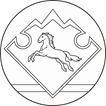      Россия ФедерациязыАлтай РеспубликанынКан-Оозы аймагындагыКозул  jурт jеезенин депутаттарынын Соведи 